NÁRODNÁ RADA SLOVENSKEJ REPUBLIKY	VIII. volebné obdobieČíslo: CRD-363/2021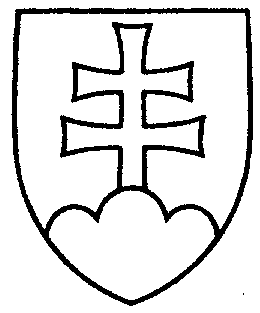 715UZNESENIENÁRODNEJ RADY SLOVENSKEJ REPUBLIKYz 5. mája 2021k vládnemu návrhu zákona, ktorým sa mení a dopĺňa zákon č. 307/2016 Z. z. o upomínacom konaní a o doplnení niektorých zákonov a ktorým sa menia a dopĺňajú niektoré zákony
(tlač 439)Národná rada Slovenskej republiky	po prerokovaní uvedeného vládneho návrhu zákona v druhom a treťom čítaní	s c h v a ľ u j evládny návrh zákona, ktorým sa mení a dopĺňa zákon č. 307/2016 Z. z. o upomínacom konaní a o doplnení niektorých zákonov a ktorým sa menia a dopĺňajú niektoré zákony, v predloženom znení.     Boris  K o l l á r   v. r.    predsedaNárodnej rady Slovenskej republikyOverovatelia:Peter  V o n s   v. r. Richard  T a k á č   v. r.